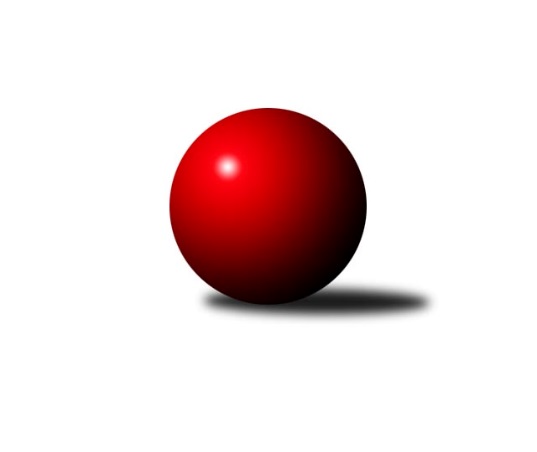 Č.2Ročník 2017/2018	23.9.2017Nejlepšího výkonu v tomto kole: 2621 dosáhlo družstvo: TJ VTŽ Chomutov BKrajský přebor Ústeckého kraje 2017/2018Výsledky 2. kolaSouhrnný přehled výsledků:TJ Elektrárny Kadaň B	- ASK Lovosice	7:1	2575:2435	10.0:2.0	23.9.Sokol Ústí n. L.	- SKK Bílina	6:2	2376:2300	6.0:6.0	23.9.TJ Lokomotiva Žatec	- KK Hvězda Trnovany C	8:0	2489:2119	11.0:1.0	23.9.TJ Teplice Letná B	- TJ Sokol Duchcov B	0.5:7.5	2385:2513	4.0:8.0	23.9.TJ Sokol Údlice	- TJ SK Verneřice 	7:1	2610:2428	10.0:2.0	23.9.TJ VTŽ Chomutov B	- TJ Lokomotiva Ústí n. L. B	7:1	2621:2360	9.0:3.0	23.9.KO Česká Kamenice	- TJ Slovan Vejprty	5:3	2460:2400	4.0:8.0	23.9.Tabulka družstev:	1.	TJ Elektrárny Kadaň B	2	2	0	0	14.0 : 2.0 	18.0 : 6.0 	 2540	4	2.	TJ Sokol Duchcov B	2	2	0	0	13.5 : 2.5 	16.0 : 8.0 	 2619	4	3.	TJ Sokol Údlice	2	2	0	0	12.0 : 4.0 	18.0 : 6.0 	 2644	4	4.	Sokol Ústí n. L.	2	2	0	0	12.0 : 4.0 	12.0 : 12.0 	 2395	4	5.	TJ Lokomotiva Žatec	2	1	0	1	10.0 : 6.0 	15.0 : 9.0 	 2520	2	6.	TJ VTŽ Chomutov B	2	1	0	1	10.0 : 6.0 	14.0 : 10.0 	 2535	2	7.	TJ Slovan Vejprty	2	1	0	1	8.0 : 8.0 	15.0 : 9.0 	 2459	2	8.	TJ Teplice Letná B	2	1	0	1	7.0 : 9.0 	12.0 : 12.0 	 2439	2	9.	KO Česká Kamenice	2	1	0	1	7.0 : 9.0 	11.0 : 13.0 	 2435	2	10.	ASK Lovosice	2	1	0	1	7.0 : 9.0 	7.0 : 17.0 	 2430	2	11.	TJ Lokomotiva Ústí n. L. B	2	0	0	2	4.0 : 12.0 	7.0 : 17.0 	 2493	0	12.	SKK Bílina	2	0	0	2	3.0 : 13.0 	10.0 : 14.0 	 2370	0	13.	TJ SK Verneřice	2	0	0	2	2.5 : 13.5 	6.0 : 18.0 	 2401	0	14.	KK Hvězda Trnovany C	2	0	0	2	2.0 : 14.0 	7.0 : 17.0 	 2258	0Podrobné výsledky kola:	 TJ Elektrárny Kadaň B	2575	7:1	2435	ASK Lovosice	Pavel Bidmon	 	 213 	 239 		452 	 2:0 	 415 	 	189 	 226		Ladislav Zalabák	Petr Dvořák	 	 213 	 191 		404 	 0:2 	 457 	 	255 	 202		Tomáš Charvát	Nataša Feketi	 	 203 	 221 		424 	 2:0 	 385 	 	198 	 187		Jaroslav Ondráček	Robert Ambra	 	 209 	 210 		419 	 2:0 	 388 	 	190 	 198		Miloš Maňour	Zdeněk Hošek	 	 202 	 227 		429 	 2:0 	 396 	 	190 	 206		Jaroslav Chot	Antonín Onderka	 	 226 	 221 		447 	 2:0 	 394 	 	186 	 208		Petr Kalinarozhodčí: Nejlepší výkon utkání: 457 - Tomáš Charvát	 Sokol Ústí n. L.	2376	6:2	2300	SKK Bílina	Petr Bílek	 	 209 	 211 		420 	 2:0 	 348 	 	169 	 179		Martin Vích	Petr Málek	 	 194 	 197 		391 	 0:2 	 420 	 	211 	 209		Lukáš Uhlíř	Petr, ml. Kunt ml. *1	 	 213 	 180 		393 	 1:1 	 370 	 	184 	 186		Jiří Pavelka	Milan Schoř	 	 188 	 218 		406 	 1:1 	 376 	 	201 	 175		Pavlína Černíková	Jiří Pulchart	 	 181 	 200 		381 	 1:1 	 402 	 	217 	 185		Martin Čecho	Jindřich Wolf	 	 183 	 202 		385 	 1:1 	 384 	 	203 	 181		Gerhard Schlöglrozhodčí: střídání: *1 od 23. hodu Petr, st. Kunt st.Nejlepšího výkonu v tomto utkání: 420 kuželek dosáhli: Petr Bílek, Lukáš Uhlíř	 TJ Lokomotiva Žatec	2489	8:0	2119	KK Hvězda Trnovany C	Antonín Čaboun	 	 220 	 219 		439 	 2:0 	 391 	 	197 	 194		Jitka Šálková	Iveta Ptáčková	 	 177 	 202 		379 	 2:0 	 274 	 	154 	 120		Michal Bůžek	Radek Goldšmíd	 	 205 	 205 		410 	 2:0 	 366 	 	169 	 197		Miroslava Zemánková	Michal Dvořák	 	 205 	 190 		395 	 2:0 	 326 	 	158 	 168		Lenka Bůžková	Václav Tajbl st.	 	 210 	 224 		434 	 2:0 	 345 	 	175 	 170		Lucie Johannisová	Zdeněk, st. Ptáček st.	 	 199 	 233 		432 	 1:1 	 417 	 	207 	 210		Milan Novýrozhodčí: Nejlepší výkon utkání: 439 - Antonín Čaboun	 TJ Teplice Letná B	2385	0.5:7.5	2513	TJ Sokol Duchcov B	Josef Jiřinský	 	 221 	 196 		417 	 1:1 	 431 	 	208 	 223		Markéta Hofmanová	Rudolf Březina	 	 202 	 197 		399 	 1:1 	 406 	 	195 	 211		Pavel Šporer	Ladislav Čecháček	 	 199 	 189 		388 	 0:2 	 449 	 	223 	 226		Jiří Semelka	Jan Salajka	 	 205 	 192 		397 	 1:1 	 397 	 	200 	 197		Jindřich Formánek	Tomáš Čecháček	 	 195 	 189 		384 	 0:2 	 428 	 	201 	 227		František Kopecký	Milan Hnilica	 	 210 	 190 		400 	 1:1 	 402 	 	204 	 198		Miroslav Hilzensauerrozhodčí: Nejlepší výkon utkání: 449 - Jiří Semelka	 TJ Sokol Údlice	2610	7:1	2428	TJ SK Verneřice 	Milan Daniš	 	 185 	 196 		381 	 1:1 	 419 	 	224 	 195		Lukáš Zítka	Petr Mako	 	 223 	 210 		433 	 2:0 	 389 	 	199 	 190		Pavlína Sekyrová	Emil Campr	 	 213 	 252 		465 	 2:0 	 384 	 	178 	 206		Ladislav, ml. Elis ml.	Martin Vondráček	 	 202 	 208 		410 	 1:1 	 407 	 	189 	 218		Ladislav, st. Elis st. *1	Jaroslav Verner	 	 254 	 224 		478 	 2:0 	 439 	 	226 	 213		Patrik Kukeně	Martin Vršan	 	 228 	 215 		443 	 2:0 	 390 	 	214 	 176		Daniel Sekyrarozhodčí: střídání: *1 od 45. hodu Miroslav ZítkaNejlepší výkon utkání: 478 - Jaroslav Verner	 TJ VTŽ Chomutov B	2621	7:1	2360	TJ Lokomotiva Ústí n. L. B	Stanislav, st. Šmíd st.	 	 227 	 228 		455 	 2:0 	 426 	 	226 	 200		Filip Turtenwald	Lenka Nováková	 	 205 	 235 		440 	 2:0 	 385 	 	189 	 196		Marie Juklová	Filip Prokeš	 	 222 	 212 		434 	 0:2 	 443 	 	223 	 220		Milan Vik	Petr Lukšík	 	 193 	 244 		437 	 2:0 	 339 	 	154 	 185		Jiří, st. Trojan st.	Zdeněk Novák	 	 204 	 224 		428 	 2:0 	 372 	 	187 	 185		František Ajm	Viktor Žďárský	 	 209 	 218 		427 	 1:1 	 395 	 	210 	 185		Eugen Škurlarozhodčí: Nejlepšího výkonu v tomto utkání: 455 kuželek dosáhli: Stanislav, st. Šmíd st.	 KO Česká Kamenice	2460	5:3	2400	TJ Slovan Vejprty	Jiří Malec	 	 175 	 197 		372 	 0:2 	 408 	 	189 	 219		Jakub Hudec	Karel Beran	 	 196 	 204 		400 	 0:2 	 448 	 	235 	 213		Martin Budský	Miloš Martínek	 	 182 	 207 		389 	 1:1 	 361 	 	185 	 176		Miroslav Farkaš	Karel Kühnel	 	 212 	 216 		428 	 0:2 	 454 	 	213 	 241		Milan Uher	Tomáš Malec	 	 229 	 211 		440 	 2:0 	 304 	 	161 	 143		Jiří Augustovič	Petr Šmelhaus	 	 214 	 217 		431 	 1:1 	 425 	 	194 	 231		Josef Hudecrozhodčí: Nejlepší výkon utkání: 454 - Milan UherPořadí jednotlivců:	jméno hráče	družstvo	celkem	plné	dorážka	chyby	poměr kuž.	Maximum	1.	Jaroslav Verner 	TJ Sokol Údlice	476.00	311.0	165.0	2.0	2/2	(478)	2.	Stanislav, st. Šmíd  st.	TJ VTŽ Chomutov B	468.50	303.0	165.5	2.0	2/2	(482)	3.	Markéta Hofmanová 	TJ Sokol Duchcov B	465.50	314.0	151.5	2.5	2/2	(500)	4.	Martin Vršan 	TJ Sokol Údlice	460.50	309.5	151.0	2.0	2/2	(478)	5.	Emil Campr 	TJ Sokol Údlice	456.50	317.5	139.0	6.5	2/2	(465)	6.	Martin Budský 	TJ Slovan Vejprty	454.00	306.0	148.0	1.5	2/2	(460)	7.	Antonín Onderka 	TJ Elektrárny Kadaň B	450.00	305.5	144.5	2.5	2/2	(453)	8.	Patrik Kukeně 	TJ SK Verneřice 	449.50	302.5	147.0	2.0	2/2	(460)	9.	Antonín Čaboun 	TJ Lokomotiva Žatec	448.00	308.0	140.0	3.5	2/2	(457)	10.	Petr Mako 	TJ Sokol Údlice	442.00	297.0	145.0	5.5	2/2	(451)	11.	Pavel Bidmon 	TJ Elektrárny Kadaň B	442.00	301.0	141.0	6.0	2/2	(452)	12.	František Kopecký 	TJ Sokol Duchcov B	439.50	298.0	141.5	4.5	2/2	(451)	13.	Jiří Semelka 	TJ Sokol Duchcov B	438.00	293.5	144.5	4.0	2/2	(449)	14.	Pavel Šporer 	TJ Sokol Duchcov B	437.50	288.5	149.0	3.5	2/2	(469)	15.	Josef Hudec 	TJ Slovan Vejprty	437.50	295.0	142.5	5.5	2/2	(450)	16.	Lenka Nováková 	TJ VTŽ Chomutov B	437.50	304.0	133.5	4.5	2/2	(440)	17.	Petr Šmelhaus 	KO Česká Kamenice	437.00	299.5	137.5	4.5	2/2	(443)	18.	Zdeněk, st. Ptáček  st.	TJ Lokomotiva Žatec	432.00	302.5	129.5	7.0	2/2	(432)	19.	Václav Tajbl  st.	TJ Lokomotiva Žatec	431.00	296.5	134.5	6.5	2/2	(434)	20.	Lukáš Uhlíř 	SKK Bílina	431.00	307.5	123.5	5.0	2/2	(442)	21.	Filip Prokeš 	TJ VTŽ Chomutov B	429.00	291.0	138.0	6.0	2/2	(434)	22.	Eugen Škurla 	TJ Lokomotiva Ústí n. L. B	428.00	291.0	137.0	5.0	2/2	(461)	23.	Zdeněk Hošek 	TJ Elektrárny Kadaň B	423.50	290.0	133.5	4.5	2/2	(429)	24.	Tomáš Malec 	KO Česká Kamenice	423.50	291.5	132.0	3.5	2/2	(440)	25.	Jakub Hudec 	TJ Slovan Vejprty	423.00	278.0	145.0	8.0	2/2	(438)	26.	Milan Uher 	TJ Slovan Vejprty	419.00	289.0	130.0	6.0	2/2	(454)	27.	Jan Salajka 	TJ Teplice Letná B	418.50	285.0	133.5	6.0	2/2	(440)	28.	Ladislav Zalabák 	ASK Lovosice	418.00	305.0	113.0	6.5	2/2	(421)	29.	Petr Lukšík 	TJ VTŽ Chomutov B	417.00	284.5	132.5	7.5	2/2	(437)	30.	Jaroslav Chot 	ASK Lovosice	416.00	284.5	131.5	9.5	2/2	(436)	31.	Rudolf Březina 	TJ Teplice Letná B	413.00	273.0	140.0	5.0	2/2	(427)	32.	Robert Ambra 	TJ Elektrárny Kadaň B	413.00	284.5	128.5	6.5	2/2	(419)	33.	Josef Jiřinský 	TJ Teplice Letná B	412.50	294.5	118.0	7.0	2/2	(417)	34.	Martin Čecho 	SKK Bílina	411.50	281.0	130.5	7.0	2/2	(421)	35.	Tomáš Čecháček 	TJ Teplice Letná B	409.50	284.5	125.0	7.5	2/2	(435)	36.	Milan Nový 	KK Hvězda Trnovany C	409.50	289.0	120.5	9.5	2/2	(417)	37.	Karel Kühnel 	KO Česká Kamenice	407.00	284.5	122.5	9.5	2/2	(428)	38.	Lukáš Zítka 	TJ SK Verneřice 	406.50	283.5	123.0	9.0	2/2	(419)	39.	Zdeněk Novák 	TJ VTŽ Chomutov B	406.00	280.5	125.5	6.5	2/2	(428)	40.	Martin Vondráček 	TJ Sokol Údlice	404.50	275.0	129.5	5.5	2/2	(410)	41.	Petr Málek 	Sokol Ústí n. L.	404.00	283.0	121.0	4.0	2/2	(417)	42.	Petr Kalina 	ASK Lovosice	402.00	280.5	121.5	8.0	2/2	(410)	43.	Gerhard Schlögl 	SKK Bílina	399.00	285.0	114.0	10.0	2/2	(414)	44.	Daniel Sekyra 	TJ SK Verneřice 	397.50	288.5	109.0	5.0	2/2	(405)	45.	Jindřich Wolf 	Sokol Ústí n. L.	395.50	272.5	123.0	7.0	2/2	(406)	46.	Jitka Šálková 	KK Hvězda Trnovany C	395.00	281.0	114.0	8.5	2/2	(399)	47.	Petr Dvořák 	TJ Elektrárny Kadaň B	390.00	285.5	104.5	9.5	2/2	(404)	48.	Jiří Malec 	KO Česká Kamenice	389.50	284.0	105.5	13.0	2/2	(407)	49.	Iveta Ptáčková 	TJ Lokomotiva Žatec	387.50	273.5	114.0	9.0	2/2	(396)	50.	Pavlína Černíková 	SKK Bílina	387.00	281.0	106.0	15.5	2/2	(398)	51.	Miloš Maňour 	ASK Lovosice	385.50	267.0	118.5	6.0	2/2	(388)	52.	Jaroslav Ondráček 	ASK Lovosice	384.50	287.5	97.0	10.5	2/2	(385)	53.	Miloš Martínek 	KO Česká Kamenice	383.50	277.5	106.0	8.0	2/2	(389)	54.	Ladislav Čecháček 	TJ Teplice Letná B	382.50	258.5	124.0	9.5	2/2	(388)	55.	Ladislav, ml. Elis  ml.	TJ SK Verneřice 	381.50	272.5	109.0	11.5	2/2	(384)	56.	Miroslava Zemánková 	KK Hvězda Trnovany C	378.50	278.0	100.5	8.5	2/2	(391)	57.	Pavlína Sekyrová 	TJ SK Verneřice 	375.50	277.0	98.5	11.5	2/2	(389)	58.	Miroslav Farkaš 	TJ Slovan Vejprty	375.00	273.5	101.5	15.5	2/2	(389)	59.	Jiří Pavelka 	SKK Bílina	373.50	271.0	102.5	14.0	2/2	(377)	60.	Lenka Bůžková 	KK Hvězda Trnovany C	350.50	262.5	88.0	12.5	2/2	(375)	61.	Michal Bůžek 	KK Hvězda Trnovany C	317.50	234.0	83.5	19.5	2/2	(361)		Miroslav Náhlovský 	KK Hvězda Trnovany C	469.00	304.0	165.0	1.0	1/2	(469)		Tomáš Charvát 	ASK Lovosice	457.00	305.0	152.0	12.0	1/2	(457)		Dalibor Dařílek 	TJ Sokol Duchcov B	457.00	308.0	149.0	8.0	1/2	(457)		Josef Matoušek 	TJ Lokomotiva Ústí n. L. B	456.00	301.0	155.0	6.0	1/2	(456)		Milan Vik 	TJ Lokomotiva Ústí n. L. B	443.00	278.0	165.0	2.0	1/2	(443)		Jiří, ml. Trojan  ml.	TJ Lokomotiva Ústí n. L. B	443.00	304.0	139.0	9.0	1/2	(443)		Josef Málek 	TJ Lokomotiva Ústí n. L. B	432.00	295.0	137.0	3.0	1/2	(432)		Miroslav Zítek 	TJ Sokol Údlice	428.00	303.0	125.0	7.0	1/2	(428)		Jiří Jarolím 	TJ Lokomotiva Žatec	427.00	296.0	131.0	6.0	1/2	(427)		Viktor Žďárský 	TJ VTŽ Chomutov B	427.00	299.0	128.0	5.0	1/2	(427)		Filip Turtenwald 	TJ Lokomotiva Ústí n. L. B	426.00	303.0	123.0	8.0	1/2	(426)		Emil Kirschdorf 	TJ Lokomotiva Ústí n. L. B	425.00	301.0	124.0	6.0	1/2	(425)		Nataša Feketi 	TJ Elektrárny Kadaň B	424.00	312.0	112.0	6.0	1/2	(424)		Petr Bílek 	Sokol Ústí n. L.	420.00	278.0	142.0	3.0	1/2	(420)		Miroslava Žáková 	TJ Sokol Duchcov B	420.00	292.0	128.0	5.0	1/2	(420)		Jaroslav Seifert 	TJ Elektrárny Kadaň B	419.00	302.0	117.0	6.0	1/2	(419)		Jaroslav Kuneš 	Sokol Ústí n. L.	417.00	287.0	130.0	8.0	1/2	(417)		Zdeněk, ml. Ptáček  ml.	TJ Lokomotiva Žatec	411.00	298.0	113.0	6.0	1/2	(411)		Radek Goldšmíd 	TJ Lokomotiva Žatec	410.00	267.0	143.0	4.0	1/2	(410)		Václav Ajm 	TJ Lokomotiva Ústí n. L. B	409.00	285.0	124.0	9.0	1/2	(409)		Milan Schoř 	Sokol Ústí n. L.	406.00	293.0	113.0	9.0	1/2	(406)		Jaroslav Filip 	TJ Teplice Letná B	405.00	289.0	116.0	8.0	1/2	(405)		Miroslav Hilzensauer 	TJ Sokol Duchcov B	402.00	274.0	128.0	11.0	1/2	(402)		Milan Hnilica 	TJ Teplice Letná B	400.00	258.0	142.0	8.0	1/2	(400)		Karel Beran 	KO Česká Kamenice	400.00	301.0	99.0	13.0	1/2	(400)		Jindřich Formánek 	TJ Sokol Duchcov B	397.00	275.0	122.0	12.0	1/2	(397)		Arnošt Werschall 	TJ Slovan Vejprty	396.00	272.0	124.0	5.0	1/2	(396)		Viktor Kováč 	Sokol Ústí n. L.	396.00	291.0	105.0	10.0	1/2	(396)		Michal Dvořák 	TJ Lokomotiva Žatec	395.00	254.0	141.0	5.0	1/2	(395)		Petr, ml. Kunt  ml.	Sokol Ústí n. L.	395.00	281.0	114.0	10.0	1/2	(395)		Petr, st. Zalabák  st.	ASK Lovosice	390.00	295.0	95.0	14.0	1/2	(390)		Vladislav Janda 	KO Česká Kamenice	388.00	263.0	125.0	7.0	1/2	(388)		Marie Juklová 	TJ Lokomotiva Ústí n. L. B	385.00	262.0	123.0	8.0	1/2	(385)		Petr, st. Kunt  st.	Sokol Ústí n. L.	383.00	289.0	94.0	12.0	1/2	(383)		Jiří Pulchart 	Sokol Ústí n. L.	381.00	267.0	114.0	9.0	1/2	(381)		Milan Daniš 	TJ Sokol Údlice	381.00	274.0	107.0	9.0	1/2	(381)		Ladislav, st. Elis  st.	TJ SK Verneřice 	374.00	256.0	118.0	8.0	1/2	(374)		František Ajm 	TJ Lokomotiva Ústí n. L. B	372.00	274.0	98.0	12.0	1/2	(372)		Martin Vích 	SKK Bílina	348.00	271.0	77.0	18.0	1/2	(348)		Lucie Johannisová 	KK Hvězda Trnovany C	345.00	250.0	95.0	10.0	1/2	(345)		Jiří, st. Trojan  st.	TJ Lokomotiva Ústí n. L. B	339.00	242.0	97.0	18.0	1/2	(339)		Jiří Augustovič 	TJ Slovan Vejprty	304.00	219.0	85.0	18.0	1/2	(304)Sportovně technické informace:Starty náhradníků:registrační číslo	jméno a příjmení 	datum startu 	družstvo	číslo startu11898	Jitka Šálková	23.09.2017	KK Hvězda Trnovany C	2x13946	Petr Dvořák	23.09.2017	TJ Elektrárny Kadaň B	2x24972	Eugen Škurla	23.09.2017	TJ Lokomotiva Ústí n. L. B	2x2196	Josef Jiřinský	23.09.2017	TJ Teplice Letná B	2x11896	Rudolf Březina	23.09.2017	TJ Teplice Letná B	2x18212	Tomáš Čecháček	23.09.2017	TJ Teplice Letná B	2x2194	Milan Hnilica	23.09.2017	TJ Teplice Letná B	1x18446	Jakub Hudec	23.09.2017	TJ Slovan Vejprty	2x
Hráči dopsaní na soupisku:registrační číslo	jméno a příjmení 	datum startu 	družstvo	Program dalšího kola:3. kolo29.9.2017	pá	17:00	TJ Lokomotiva Ústí n. L. B - KO Česká Kamenice	29.9.2017	pá	17:00	KK Hvězda Trnovany C - TJ Teplice Letná B	29.9.2017	pá	18:00	TJ Sokol Duchcov B - TJ Sokol Údlice	30.9.2017	so	9:00	TJ SK Verneřice  - TJ VTŽ Chomutov B	30.9.2017	so	9:00	SKK Bílina - TJ Lokomotiva Žatec	30.9.2017	so	9:00	TJ Elektrárny Kadaň B - Sokol Ústí n. L.	30.9.2017	so	12:00	ASK Lovosice - TJ Slovan Vejprty	Nejlepší šestka kola - absolutněNejlepší šestka kola - absolutněNejlepší šestka kola - absolutněNejlepší šestka kola - absolutněNejlepší šestka kola - dle průměru kuželenNejlepší šestka kola - dle průměru kuželenNejlepší šestka kola - dle průměru kuželenNejlepší šestka kola - dle průměru kuželenNejlepší šestka kola - dle průměru kuželenPočetJménoNázev týmuVýkonPočetJménoNázev týmuPrůměr (%)Výkon2xJaroslav VernerÚdlice4781xJaroslav VernerÚdlice113.464781xEmil CamprÚdlice4651xEmil CamprÚdlice110.374651xTomáš CharvátLovosice4571xJiří SemelkaDuchcov109.864492xStanislav, st. Šmíd st.Chomutov B4551xMilan UherVejprty109.584541xMilan UherVejprty4542xMartin BudskýVejprty108.134481xPavel BidmonEl. Kadaň B4522xStanislav, st. Šmíd st.Chomutov B106.27455